T.CAMASYA VALİLİĞİVEDİA ZEREN ANAOKULU MÜDÜRLÜĞÜ2019-2023 STRATEJİK PLANI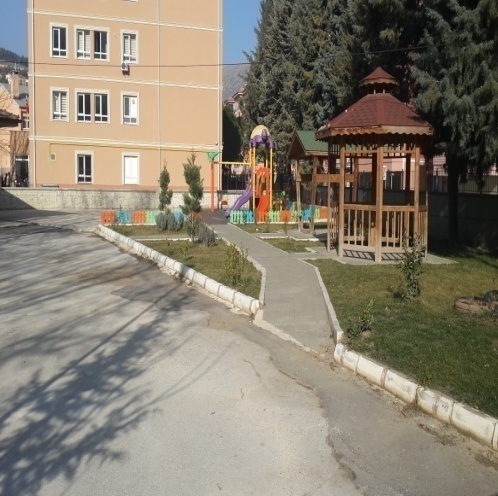 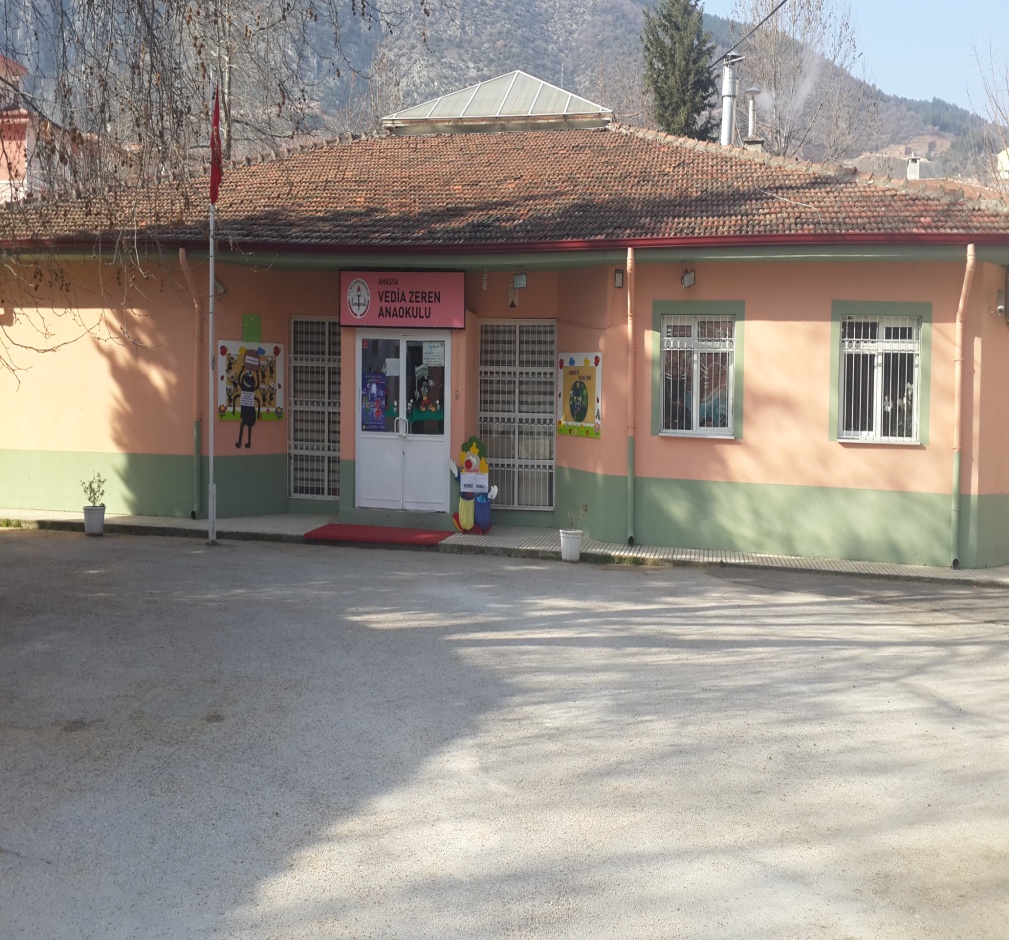 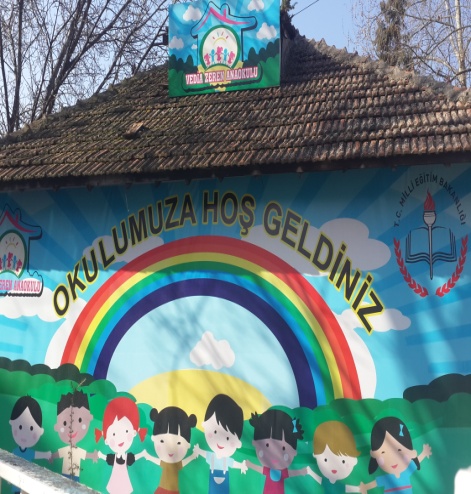 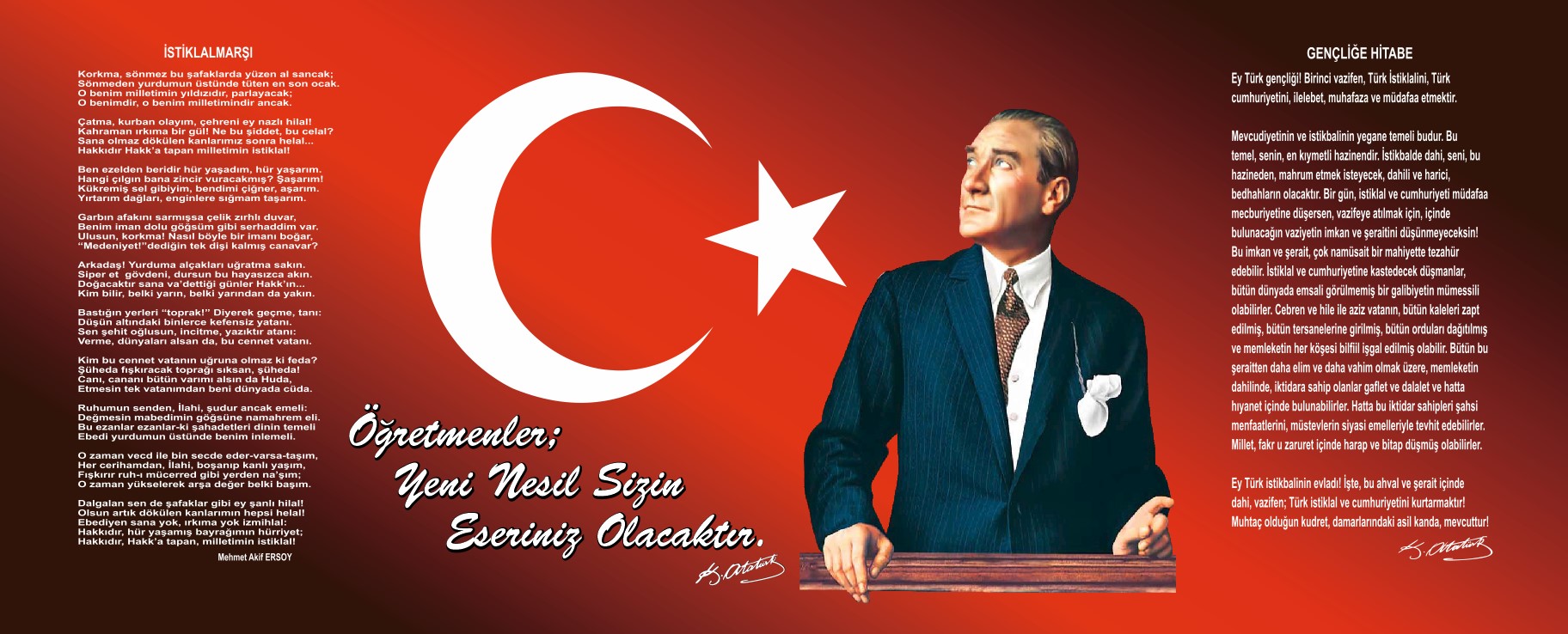   “Bugün dünyada iyi eğitim performansı gösteren tüm ülkeler, elde ettikleri başarıları geçmişten geleceğe köprüler kurarak, merkezine insanı alan kavramsal çerçeveler ve felse yaklaşımlarla yakalamışlardır. Eğitimde başarılı görülen her değişim, dönüşüm ve reform, sağlam felse yaklaşımlarla desteklenmiştir.” Son yıllarda ise “21. yüzyıl becerileri” diye adlandırılan ve bugün olmazsa olmaz küresel bir norm olarak görülen eğitim yaklaşımı; yaratıcılık, iletişim, takım çalışması, eleştirel düşünce gibi “yumuşak becerilerin kazanılması” adı altında, insanın maddi dünyada başarabildikleri ışığında, gelişimi ve olgunlaşması anlayışına dayanmaktadır. Eğitimin ana ögesi ve baş öznesi insandır. Eğitimde başarının yegâne ölçüsü ders notları, sınav sonuçları, zekâ testleri ve mezuniyet sonrası edinilen mesleklerin maaşlarından ibaret olamaz. Bu bağlamda, 2023 Eğitim Vizyonunun temel amacı; çağın ve geleceğin becerileriyle donanmış ve bu donanımı insanlık hayrına sarf edebilen, bilime sevdalı, kültüre meraklı ve duyarlı, nitelikli, ahlaklı bireyler yetiştirmektir.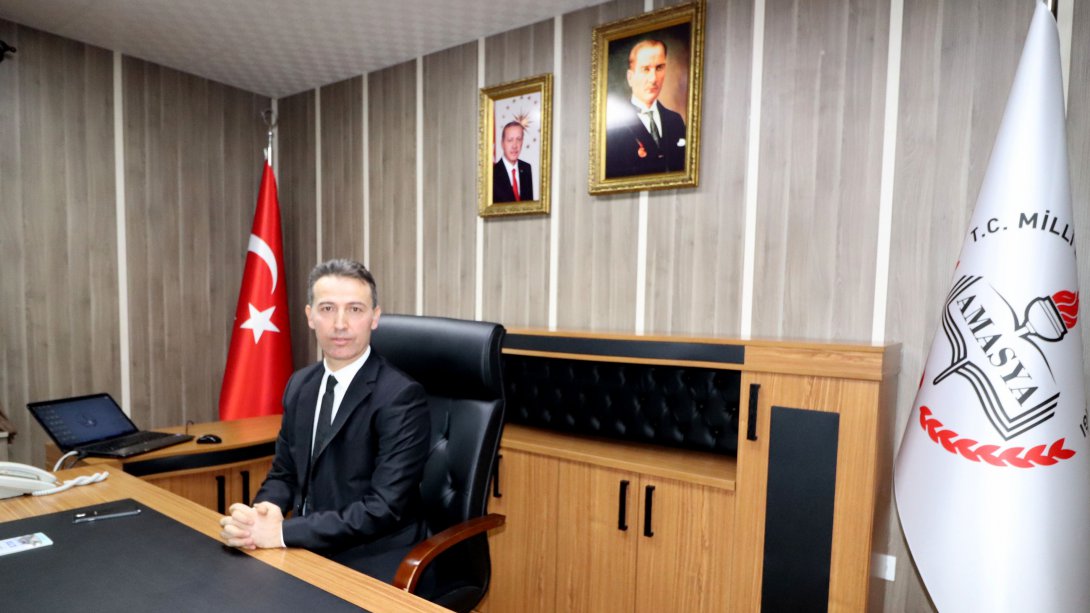 Eğitim sistemimizin kendisinden beklenen bu amaçları ve işlevleri yerine getirebilmesi, iyi planlamaya ve bu planın etkin bir şekilde uygulanmasına bağlıdır. Eğitim 2023 hedeerine ulaşmada, geleceğin tasavvur edildiği ve şekillendirildiği, ona ulaşmak için gerekli prosedürlerin geliştirildiği stratejik planlama daha da önem kazanmıştır.Stratejik plan, kamu kurumlarının başarısına önemli boyutta katkı sağlamaktadır: Bu bağlamda stratejik plan, geleceğe yönelik düşünmeyi teşvik etmekte, yönetilen topluluğun mevcut gereksinimlerini ortaya koymakta, uygun kalkınma stratejilerini belirlemekte ve çevresel değişimleri önceden görebilmeye imkân sağlamaktadır. Stratejik plan, ayrıca yönetimi iyileştiren bir yaklaşımdır. Bu anlamda stratejik plan, kurumsal yapıyı tanımlamayı, öncelikler üzerine odaklanmayı, uygun araçlarla eylemleri yönetmeyi ve koordine etmeyi içermektedir. Bu doğrultuda ve MEB 2019 – 2023 Stratejik Planı’na uygun olarak 5018 Sayılı Kamu Mali Yönetimi ve Kontrol Kanunu kapsamında 2018/16 sayılı genelge ile Amasya İl Milli Eğitim Müdürlüğümüz 2019–2023 stratejik planını oluşturmuştur.	                                                                             Doç. Dr. İlker KÖSTERELİOĞLU                                                               İl Milli Eğitim Müdürü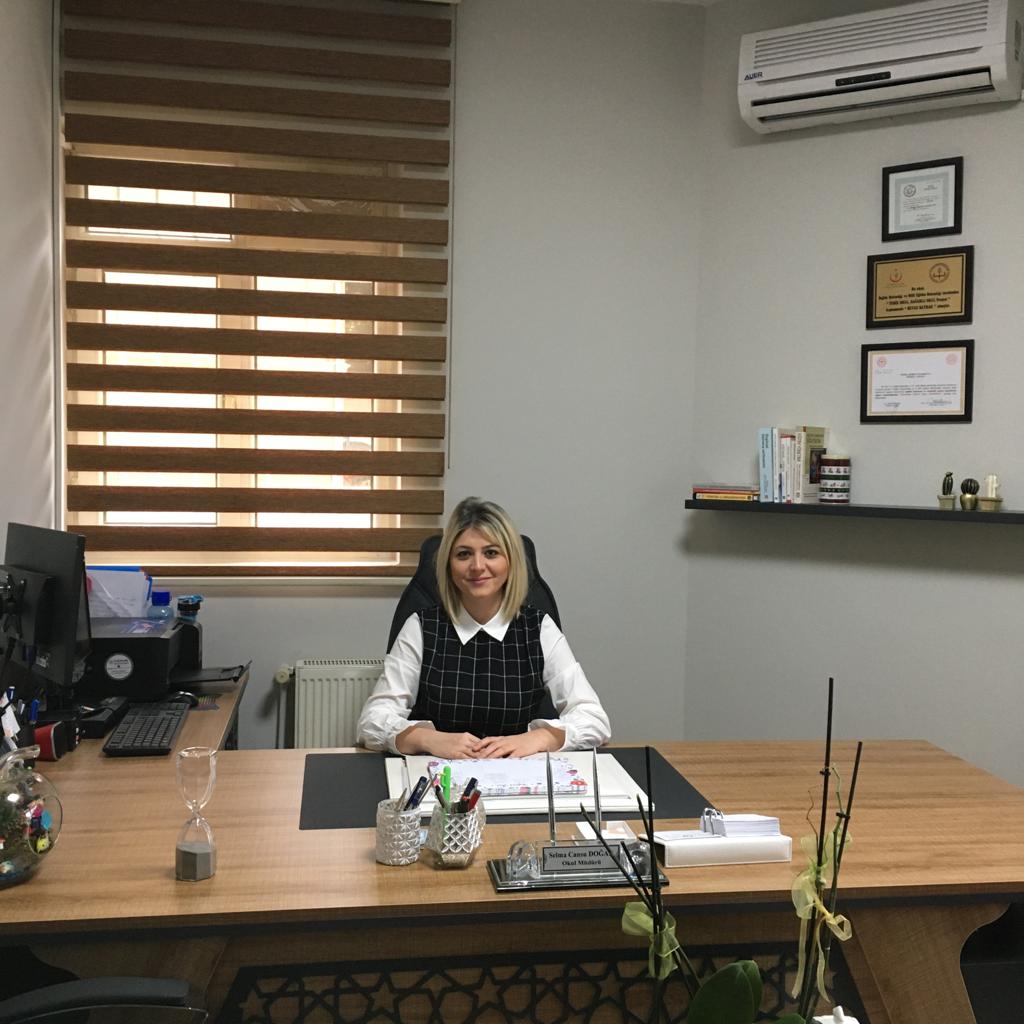              İçindekilerSunuş	Hata! Yer işareti tanımlanmamış.İçindekiler	5BÖLÜM I: GİRİŞ ve PLAN HAZIRLIK SÜRECİ	6BÖLÜM II: DURUM ANALİZİ	6Okulun Kısa Tanıtımı *	6Okulun Mevcut Durumu: Temel İstatistikler	7PAYDAŞ ANALİZİ	12GZFT (Güçlü, Zayıf, Fırsat, Tehdit) Analizi	23Gelişim ve Sorun Alanları	36BÖLÜM III: MİSYON, VİZYON VE TEMEL DEĞERLER	38MİSYONUMUZ *	38VİZYONUMUZ *	38TEMEL DEĞERLERİMİZ *	38BÖLÜM IV: AMAÇ, HEDEF VE EYLEMLER	39TEMA I: EĞİTİM VE ÖĞRETİME ERİŞİM	39TEMA II: EĞİTİM VE ÖĞRETİMDE KALİTENİN ARTIRILMASI	41TEMA III: KURUMSAL KAPASİTE	44V. BÖLÜM: MALİYETLENDİRME	47EKLER:	Hata! Yer işareti tanımlanmamış.BÖLÜM I: GİRİŞ ve PLAN HAZIRLIK SÜRECİ2019-2023 dönemi stratejik plan hazırlanması süreci Üst Kurul ve Stratejik Plan Ekibinin oluşturulması ile başlamıştır. Ekip tarafından oluşturulan çalışma takvimi kapsamında ilk aşamada durum analizi çalışmaları yapılmış velurum analizi aşamasında paydaşlarımızın plan sürecine aktif katılımını sağlamak üzere paydaş anketi, toplantı ve görüşmeler yapılmıştır.Durum analizinin ardından geleceğe yönelim bölümüne geçilerek okulumuz Vedia Zeren Anaokulunun amaç, hedef, gösterge ve eylemleri belirlenmiştir. Çalışmaları yürüten ekip ve kurul bilgileri altta verilmiştir.STRATEJİK PLAN ÜST KURULUBÖLÜMII:DURUM ANALİZİTarihsel Gelişim: Durum analizi bölümünde okulumuzun mevcut durumu ortaya konularak neredeyiz sorusuna yanıt bulunmaya çalışılmıştır. Bu kapsamda okulumuzun kısa tanıtımı, okul künyesi ve temel istatistikleri, paydaş analizi ve görüşleri ile okulumuzun Güçlü Zayıf Fırsat ve Tehditlerinin (GZFT) ele alındığı analize yer verilmiştir.2-Okulun Kısa Tanıtımı:Okulumuz hayır sever vatandaşımız Vedia Zeren’in Milli Eğitim Müdürlüğüne vermiş olduğu 05.07.1999 tarihli dilekçesinde ilimiz Gök medrese Mahallesinde bulunan pafta 34,ada 61’e kayıtlı toplam 21491 metre karelik arsayı İlkokul, Ortaokul, Fen lisesi, Anaokulu yapılması ile Mülkiyeti İl Özel İdaresine, kullanımı Milli Eğitim Müdürlüğüne ait olmak Buna göre yaptırılan Anaokuluna Vedia Zeren Anaokulu adının verilmesi uygun görülmüştür. Vedia Zeren Anaokulu 09.10.1995 tarihinde ihale edilmiş, 1999 tarihinde Eğitim ve Öğretime açılmıştır.2013-2014 Eğitim-Öğretim yılında tam gün eğitim veren okulumuz,2014 yılında yapılan yönetmelik değişikliğiyle Birlikte ikili öğretime geçmiştir. Okulumuzda 1 Müdür odası,1Müdür Yard. Odası,1 Memur odası,1Kalorifer dairesi ve 5 derslik bulunmaktadır. Ayrıca bunlara ilave olarak okul bahçesinde aynı okul adına Çocuk parkı mevcuttur. Okulumuzda 1 Müdür,1Müdür Yardımcısı,7 Okulöncesi öğretmeni, 1 Memur, 5 Hizmetli, 1Aşçı görev yapmaktadır. Okulumuzda 3 yaş,4yaş,5 yaş gruplarımız bulunmaktadır. Toplamda 146  Öğrenci eğitim görmektedir.Okulumuz eğitim - öğretim faaliyetlerine başladığı ilk günden bu yana çağdaş eğitim- öğretim gerekleri; uygun fiziksel mekânların temini, eğitim – öğretim araç ve gereçlerinin sağlanması, eğitim - öğretim ve yönetim süreç standartlarının belirlenmesi ve en güzel şekilde yürütülmesi konusunda örnek teşkil etme yolunda güzel adımlar atmaktadır. Okulumuz Sağlık Bakanlığı ve Milli Eğitim Bakanlığının arasında imzalanan protokole gereği İl Halk Sağlığı Müdürlüğü ile İl Milli Eğitim denetim elemanlarınca yapılan denetimde okulumuz temizlik ve hijyen kurallarına uygun bulunduğundan 30.05.2018 tarihinde  “Beyaz Bayrak “almaya hak kazanmıştır. Ayrıca 2018-2019 Eğitim öğretim yılı içinde İl çapında yapılan İyi örnekler projelerinde “Yarım Elma Gönül Alma’’ ve ‘’Mutlu Fikirler Atölyesi” adlı projeleri ile ödül almıştır.”Büyük Bir Mutluluk İçin,Küçük Bir Mucize Yeter” ve  “Benimle Marşımı Söyler misin?” projeleri okulumuzda devam etmektedir.24/06/2019 tarihinde okulumuz Beslenme Dostu Okul ödülüne layık görülmüştür.Okulun Mevcut Durumu: Temel İstatistiklerOkul Künyesi. Okulumuzun temel girdilerine ilişkin bilgiler altta yer alan okul künyesine ilişkin tabloda yer almaktadır.Temel Bilgiler Tablosu- Okul KünyesiÇalışan BilgileriOkulumuzun çalışanlarına ilişkin bilgiler altta yer alan tabloda belirtilmiştir.Çalışan Bilgileri TablosuOkulumuz Bina ve Alanları	Okulumuzun binası ile açık ve kapalı alanlarına ilişkin temel bilgiler altta yer almaktadır.Okul Yerleşkesine İlişkin Bilgiler Sınıf ve Öğrenci Bilgileri	Okulumuzda yer alan sınıfların öğrenci sayıları alttaki tabloda verilmiştir.Donanım ve Teknolojik KaynaklarımızTeknolojik kaynaklar başta olmak üzere okulumuzda bulunan çalışır durumdaki donanım malzemesine ilişkin bilgiye alttaki tabloda yer verilmiştir.Teknolojik Kaynaklar TablosuGelir ve Gider BilgisiOkulumuzun genel bütçe ödenekleri, okul aile birliği gelirleri ve diğer katkılarda dâhil olmak üzere gelir ve giderlerine ilişkin son iki yıl gerçekleşme bilgileri alttaki tabloda verilmiştir.OKULÇOCUK KULÜBÜPAYDAŞ ANALİZİKurumumuzun temel paydaşları öğrenci, veli ve öğretmen olmakla birlikte eğitimin dışsal etkisi nedeniyle okul çevresinde etkileşim içinde olunan geniş bir paydaş kitlesi bulunmaktadır. Paydaşlarımızın görüşleri anket, toplantı, dilek ve istek kutuları, elektronik ortamda iletilen önerilerde dâhil olmak üzere çeşitli yöntemlerle sürekli olarak alınmaktadır.ANKET SONUÇLARIMIZ.Öğretmen Anketi Sonuçları:Okulumuzda alınan kararlar, çalışanların katılımıyla alınır.%57 kesinlikle katılıyorum,%43 katılıyorum olarak cevaplanmıştır.Kurumdaki tüm duyurular çalışanlara zamanında iletilir.%43 kesinlikle katılıyorum,%43 katılıyorum,%14 ü kısmen katılıyorum olarak cevaplanmıştır.Her türlü ödüllendirmede adil olma, tarafsızlık ve objektiflik esastır.%37 kesinlikle katılıyorum,%63 katılıyorum olarak cevaplanmıştır.Kendimi, okulun değerli bir üyesi olarak görürüm.%29 kesinlikle katılıyorum,%57 katılıyorum, %14 kararsızım olarak cevaplanmıştır.Çalıştığım okul bana kendimi geliştirme imkânı tanımaktadır.%57 kesinlikle katılıyorum,%43 katılıyorum olarak cevaplanmıştır.Okul, teknik araç ve gereç yönünden yeterli donanıma sahiptir.%4 kesinlikle katılıyorum,%43 katılıyorum, %14 kararsızım,%29 kısmen katılıyorum olarak cevaplanmıştır.7)Okulda çalışanlara yönelik sosyal ve kültürel faaliyetler düzenlenir.%25 kesinlikle katılıyorum,%25 katılıyorum, %50 kısmen katılıyorum olarak cevaplanmıştır.8) Okulda öğretmenler arasında ayrım yapılmamaktadır.%5 kesinlikle katılıyorum,%14 katılıyorum, %57 kararsızım,%14 kısmen katılıyorum olarak cevaplanmıştır.9) Okulumuzda yerelde ve toplum üzerinde olumlu etki bırakacak çalışmalar yapmaktadır.%57 kesinlikle katılıyorum,%29 katılıyorum,%14 katılıyorum olarak cevaplanmıştır.
10) Yöneticilerimiz, yaratıcı ve yenilikçi düşüncelerin üretilmesini teşvik etmektedir.%57 kesinlikle katılıyorum,%43 katılıyorum olarak cevaplanmıştır.11) Yöneticiler, okulun vizyonunu, stratejilerini, iyileştirmeye açık alanlarını vs. çalışanlarla paylaşır.%43 kesinlikle katılıyorum,%57 katılıyorum olarak cevaplanmıştır.12) Okulumuzda sadece öğretmenlerin kullanımına tahsis edilmiş yerler yeterlidir.%14 kesinlikle katılıyorum,%28 katılıyorum, %29 kısmen katılıyorum,%29 katılmıyorum olarak cevaplanmıştır.13) Alanıma ilişkin yenilik ve gelişmeleri takip eder ve kendimi güncellerim.%57 kesinlikle katılıyorum,%43 katılıyorum olarak cevaplanmıştır.Veli Anketi Sonuçları:1)İhtiyaç duyduğumda okul çalışanlarıyla rahatlıkla görüşebiliyorum.%63 kesinlikle katılıyorum,%27 katılıyorum, %39 kararsızım,%7 kısmen katılıyorum olarak cevaplanmıştır.2) Bizi ilgilendiren okul duyurularını zamanında öğreniyorum.%57kesinlikle katılıyorum,%38 katılıyorum, %2 kararsızım,%2 kısmen katılıyorum olarak cevaplanmıştır.3) Öğrencimle ilgili konularda okulda rehberlik hizmeti alabiliyorum .%23 kesinlikle katılıyorum,%37 katılıyorum, %12 kararsızım,%11 kararsızım,%17 katılmıyorum olarak cevaplanmıştır.4) Okula ilettiğim istek ve şikâyetlerim dikkate alınıyor.%43 kesinlikle katılıyorum,%41 katılıyorum, %8 kararsızım,%8 kısmen katılıyorum olarak cevaplanmıştır.5) Öğretmenler yeniliğe açık olarak derslerin işlenişinde çeşitli yöntemler kullanmaktadır.%69 kesinlikle katılıyorum,%31 katılıyorum olarak cevaplanmıştır.6) Okulda yabancı kişilere karşı güvenlik önlemleri alınmaktadır.%60 kesinlikle katılıyorum,%34 katılıyorum,%6 katılmıyorum olarak cevaplanmıştır.7)Okulda bizleri ilgilendiren kararlardı görüşlerimiz dikkate alınır.%46 kesinlikle katılıyorum,%43 katılıyorum, %6 kararsızım,%5 kısmen katılıyorum olarak cevaplanmıştır.8) E-Okul Veli Bilgilendirme Sistemi ile okulun internet sayfasını düzenli olarak takip ediyorum%12 kesinlikle katılıyorum,%15 katılıyorum, %32 kararsızım,%23kısmen katılıyorum,%18 katılmıyorum olarak cevaplanmıştır.9) Çocuğumun okulunu sevdiğini ve öğretmenleriyle iyi anlaştığını düşünüyorum.%29 kesinlikle katılıyorum,%57 katılıyorum, %14 kararsızım olarak cevaplanmıştır.10) Okul, teknik araç ve gereç yönünden yeterli donanıma sahiptir.%40 kesinlikle katılıyorum,%34 katılıyorum, %14 kararsızım,%9 kısmen katılıyorum,%3 katılıyorum olarak cevaplanmıştır.11) Okul her zaman temiz ve bakımlıdır.%34 kesinlikle katılıyorum,%54 katılıyorum, %6 kararsızım,%3kısmen katılıyorum,%3 katılmıyorum olarak cevaplanmıştır.12) Okulun binası ve diğer fiziki mekânlar yeterlidir.%26 kesinlikle katılıyorum,%38 katılıyorum, %12 kararsızım,%18 kısmen katılıyorum,%6 katılmıyorum olarak cevaplanmıştır.13) Okulumuzda yeterli miktarda sanatsal ve kültürel faaliyetler düzenlenmektedir.%49 kesinlikle katılıyorum,%27 katılıyorum, %8 kararsızım,%16 kısmen katılıyorum olarak cevaplanmıştır.Öğretmen Anketi Sonuçları:  Veli Anketi Sonuçları:Olumlu Yönlerimiz: -Okulumuzda yeterli miktarda kültürel ve sanatsal faaliyetler düzenlenmektedir.  -İhtiyaç duyduğumda okulumuz çalışanlarıyla rahatlıkla görüşülebilmektedir. -Okulumuz ile ilgi durumlar zamanında veli ve öğrencilere duyurulmaktadır. -Okul her zaman temiz ve bakımlıdır -Okulumuza iletilen şikayetler ve istekler dikkate alınmaktadır. -Okulumuz öğretmenleri yenilikçi ve farklı yaklaşımlarla ders işlemektedir. - Okulumuz veliler tarafından sevilmektedir. Olumsuz Yönlerimiz: -Profesyonel rehberlik hizmeti alamamaktayız. -Bizleri ilgilendiren konularda istek ve görüşlerimiz her zaman dikkate alınmamaktadır. GZFT (Güçlü, Zayıf, Fırsat, Tehdit) Analizi *Okulumuzun temel istatistiklerinde verilen okul künyesi, çalışan bilgileri, bina bilgileri, teknolojik kaynak bilgileri ve gelir gider bilgileri ile paydaş anketleri sonucunda ortaya çıkan sorun ve gelişime açık alanlar iç ve dış faktör olarak değerlendirilerek GZFT tablosunda belirtilmiştir. Dolayısıyla olguyu belirten istatistikler ile algıyı ölçen anketlerden çıkan sonuçlar tek bir analizde birleştirilmiştir.Kurumun güçlü ve zayıf yönleri donanım, malzeme, çalışan, iş yapma becerisi, kurumsal iletişim gibi çok çeşitli alanlarda kendisinden kaynaklı olan güçlülükleri ve zayıflıkları ifade etmektedir ve ayrımda temel olarak okul müdürü/müdürlüğü kapsamından bakılarak iç faktör ve dış faktör ayrımı yapılmıştır. İçsel FaktörlerGüçlü YönlerimizZayıf YönlerimizDışsal Faktörler FırsatlarTehditlerGelişim ve Sorun AlanlarıGelişim ve sorun alanları analizi ile GZFT analizi sonucunda ortaya çıkan sonuçların planın geleceğe yönelim bölümü ile ilişkilendirilmesi ve buradan hareketle hedef, gösterge ve eylemlerin belirlenmesi sağlanmaktadır. Gelişim ve sorun alanları ayrımında eğitim ve öğretim faaliyetlerine ilişkin üç temel tema olan Eğitime Erişim, Eğitimde Kalite ve kurumsal Kapasite kullanılmıştır. Eğitime erişim, öğrencinin eğitim faaliyetine erişmesi ve tamamlamasına ilişkin süreçleri; Eğitimde kalite, öğrencinin akademik başarısı, sosyal ve bilişsel gelişimi ve istihdamı da dâhil olmak üzere eğitim ve öğretim sürecinin hayata hazırlama evresini; Kurumsal kapasite ise kurumsal yapı, kurum kültürü, donanım, bina gibi eğitim ve öğretim sürecine destek mahiyetinde olan kapasiteyi belirtmektedir.             Gelişim ve sorun alanlarına ilişkin GZFT analizinden yola çıkılarak saptamalar yapılırken yukarıdaki tabloda yer alan ayrımda belirtilen temel sorun alanlarına dikkat edilmesi gerekmektedir.Gelişim ve Sorun AlanlarımızBÖLÜM III: MİSYON, VİZYON VE TEMEL DEĞERLEROkul Müdürlüğümüzün Misyon, vizyon, temel ilke ve değerlerinin oluşturulması kapsamında öğretmenlerimiz, öğrencilerimiz, velilerimiz, çalışanlarımız ve diğer paydaşlarımızdan alınan görüşler, sonucunda stratejik plan hazırlama ekibi tarafından oluşturulan Misyon, Vizyon, Temel Değerler; Okulumuzüst kurulana sunulmuş ve üst kurul tarafından onaylanmıştır.MİSYONUMUZTürk Milli Eğitimi’nin ve Okul öncesi eğitimin amaçları doğrultusunda, öğrencilerimizin en üst düzeyde, özgüvenli, mutlu, başarılı, duyarlı, açık fikirli, araştıran-sorgulayan, iletişim becerileri ,duyusal becerileri gelişmiş, ulusal kültürünü özümsemiş, küresel düşünen bireyler yetiştirmektir.VİZYONUMUZHayata mutlu bireyler hazırlamak için her zaman kültürel değerlere bağlı, yeniliklere açık, öğrenen, nitelikli bir okul olmak. TEMEL DEĞERLERİMİZ1) Atatürk Milliyetçiliğine ve Atatürk İlke ve İnkılâplarına bağlıyız.2) Sevgi-saygı, güler yüz ve hoşgörüye önem veririz.3) Eğitim-öğretim etkinliklerimizi, Paylaşımcı, yaratıcı, bilimsel gelişmelerin ışığında Milli eğitim mevzuatına uygun bir şekilde düzenleriz.4) Eğitimde fırsat eşitliği sağlarız.5) Kültürel ve manevi değerlerimize saygı duyarız.6) Öğrenme ve Öğretme kalitesi üzerine odaklanırız.7)Güven, özveride bulunur, eğitimde her türlü desteği sağlarız.8)Kendine güvenen bireyler yetiştirebilmek ilkemizdir.BÖLÜM IV: AMAÇ, HEDEF VE EYLEMLERTEMA I: EĞİTİM VE ÖĞRETİME ERİŞİMEğitim ve öğretime erişim okullaşma ve okul terki, devam ve devamsızlık, okula uyum ve oryantasyon, özel eğitime ihtiyaç duyan bireylerin eğitime erişimi, yabancı öğrencilerin eğitime erişimi ve hayat boyu öğrenme kapsamında yürütülen faaliyetlerin ele alındığı temadır.Stratejik Amaç 1: Okulumuzda ekonomik, sosyal ve kültürel farklılıkları göz önünde bulundurarak, bireylerin dezavantajlarından etkilenmeksizin eşit ve adil şartlar da eğitime sürekli erişimini sağlamak amacıyla, paydaş işbirliği ile iç ve dış dinamikleri harekete geçirip, kayıt bölgemizde okul öncesinde okullaşma oranını arttırarak, okul öncesi eğitimini yaygınlaştırmak. Stratejik Hedef 1.1.Plan dönemi sonuna kadar Okul Öncesi Eğitim konusunda kayıt bölgemizde toplumsal farkındalığı ve okul öncesinde okullaşma oranını arttırarak, okul öncesi eğitimini yaygınlaştırmak.Performans GöstergeleriEylemlerTEMA II: EĞİTİM VE ÖĞRETİMDE KALİTENİN ARTIRILMASIEğitim ve öğretimde kalitenin artırılması başlığı esas olarak eğitim ve öğretim faaliyetinin hayata hazırlama işlevinde yapılacak çalışmaları kapsamaktadır. Bu tema altında akademik başarı, sınav kaygıları, sınıfta kalma, ders başarıları ve kazanımları, disiplin sorunları, öğrencilerin bilimsel, sanatsal, kültürel ve sportif faaliyetleri ile istihdam ve meslek edindirmeye yönelik rehberlik ve diğer mesleki faaliyetler yer almaktadır. Stratejik Amaç 2: Öğrencilerimizin gelişmiş dünyaya uyum sağlayacak şekilde donanımlı bireyler olabilmesi için eğitim ve öğretimde kalite artırılacaktır.Stratejik Hedef 2.1.  Öğrenme kazanımlarını takip eden ve velileri de sürece dâhil eden bir yönetim anlayışı ile hareket edilecektir. (Akademik başarı altında: ders başarıları, kazanım takibi, üst öğrenime geçiş başarı ve durumları, karşılaştırmalı sınavlar, sınav kaygıları gibi akademik başarıyı takip eden ve ölçen göstergeler,Sosyal faaliyetlere etkin katılım altında: sanatsal, kültürel, bilimsel ve sportif faaliyetlerin sayısı, katılım oranları, bu faaliyetler için ayrılan alanlar, ders dışı etkinliklere katılım takibivb ele alınacaktır.)Performans GöstergeleriEylemlerStratejik Hedef 2.2.  Öğrencilerimizin akademik başarıları ve sosyal faaliyetlere etkin katılımı artırılacaktır.(Üst öğrenime hazır: Mesleki rehberlik faaliyetleri, tercih kılavuzluğu, yetiştirme kursları, sınav kaygısı vb,İstihdama Hazır: Kariyer günleri, staj ve işyeri uygulamaları, ders dışı meslek kursları vb ele alınacaktır.)Performans GöstergeleriEylemlerTEMA III: KURUMSAL KAPASİTEStratejik Amaç 3: Eğitim ve öğretim faaliyetlerinin daha nitelikli olarak verilebilmesi için okulumuzun kurumsal kapasitesi güçlendirilecektir. Stratejik Hedef 3.1.Stem – Kodlama Projesi için okulumuzun sınıfları uygun hale getirilerek çalışmalarının devamı sağlanacaktır.Stratejik Hedef 3.2“Beslenme dostu okul projesi ve Dezavantajlı çocuklarımız için başlattığımız projemizi”hayata geçireceğiz(Kurumsal İletişim, Kurumsal Yönetim, Bina ve Yerleşke, Donanım, Temizlik, Hijyen, İş Güvenliği, Okul Güvenliği, Taşıma ve servis vb konuları ele alınacaktır.)Performans GöstergeleriEylemlerV. BÖLÜM: MALİYETLENDİRME2019-2023 Stratejik Planı Faaliyet/Proje Maliyetlendirme TablosuVI. BÖLÜM:İZLEME VE DEĞERLENDİRMEOkulumuz Stratejik Planı izleme ve değerlendirme çalışmalarında 5 yıllık Stratejik Planın izlenmesi ve 1 yıllık gelişim planın izlenmesi olarak ikili bir ayrıma gidilecektir. Stratejik planın izlenmesinde 6 aylık dönemlerde izleme yapılacak denetim birimleri, il ve ilçe millî eğitim müdürlüğü ve Bakanlık denetim ve kontrollerine hazır halde tutulacaktır.Yıllık planın uygulanmasında yürütme ekipleri ve eylem sorumlularıyla aylık ilerleme toplantıları yapılacaktır. Toplantıda bir önceki ayda yapılanlar ve bir sonraki ayda yapılacaklar görüşülüp karara bağlanacaktır. Üst Kurul BilgileriÜst Kurul BilgileriEkip BilgileriEkip BilgileriAdı SoyadıUnvanıAdı SoyadıUnvanıSELMA CANSU DOĞANMÜDÜRHALİSE YILDIZMÜDÜR YARDHALİSE YILDIZMÜDÜR YARD.AYNUR YILDIZÖĞRETMENDUDU VARLIK SİPAHİÖĞRETMENLEYLA KAÇARÖĞRETMENÇİĞDEM ÜNALÖĞRETMENNURGÜL PAŞALIOĞLUMEMUREMİNE GÜRBÜZVELİ(OABB)İli:AMASYAİli:AMASYAİli:AMASYAİli:AMASYAİlçesi:MERKEZİlçesi:MERKEZİlçesi:MERKEZİlçesi:MERKEZAdres:Hacılar Meydanı Oyma ağaç sok. No:3Hacılar Meydanı Oyma ağaç sok. No:3Hacılar Meydanı Oyma ağaç sok. No:3Coğrafi Konum (link)*:https://www.google.com/maps/place/40%C2%B038'41.5%22N+35%C2%B048'16.2%22E/@40.644851,35.8039598,19z/data=!3m1!4b1!4m6!3m5!1s0x0:0x0!7e2!8m2!3d40.6448504!4d35.8045066Coğrafi Konum (link)*:https://www.google.com/maps/place/40%C2%B038'41.5%22N+35%C2%B048'16.2%22E/@40.644851,35.8039598,19z/data=!3m1!4b1!4m6!3m5!1s0x0:0x0!7e2!8m2!3d40.6448504!4d35.8045066VEDİA ZEREN ANAOKULU VEDİA ZEREN ANAOKULU Numarası: 0358.21283900358.21283900358.2128390Faks Numarası:Faks Numarası:e- Posta Adresi:817109@meb.k12.tr817109@meb.k12.tr817109@meb.k12.trWeb sayfası adresi:Web sayfası adresi:http://vediazerenanaokulu.meb.k12.tr.http://vediazerenanaokulu.meb.k12.tr.Kurum Kodu:817109817109817109Öğretim Şekli:Öğretim Şekli:İkili Eğitim(Tam Gün/İkili Eğitim)İkili Eğitim(Tam Gün/İkili Eğitim)Okulun Hizmete Giriş Tarihi :1999Okulun Hizmete Giriş Tarihi :1999Okulun Hizmete Giriş Tarihi :1999Okulun Hizmete Giriş Tarihi :1999Toplam Çalışan Sayısı Toplam Çalışan Sayısı 1616Öğrenci Sayısı:Kız7777Öğretmen SayısıKadın99Öğrenci Sayısı:Erkek6969Öğretmen SayısıErkek--Öğrenci Sayısı:Toplam146146Öğretmen SayısıToplam99Derslik Başına Düşen Öğrenci SayısıDerslik Başına Düşen Öğrenci SayısıDerslik Başına Düşen Öğrenci Sayısı:20Şube Başına Düşen Öğrenci SayısıŞube Başına Düşen Öğrenci SayısıŞube Başına Düşen Öğrenci Sayısı:20Öğretmen Başına Düşen Öğrenci SayısıÖğretmen Başına Düşen Öğrenci SayısıÖğretmen Başına Düşen Öğrenci Sayısı:20Şube Başına 30’dan Fazla Öğrencisi Olan Şube SayısıŞube Başına 30’dan Fazla Öğrencisi Olan Şube SayısıŞube Başına 30’dan Fazla Öğrencisi Olan Şube Sayısı:0Öğrenci Başına Düşen Toplam Gider MiktarıÖğrenci Başına Düşen Toplam Gider MiktarıÖğrenci Başına Düşen Toplam Gider Miktarı1.620.00TLÖğretmenlerin Kurumdaki Ortalama Görev SüresiÖğretmenlerin Kurumdaki Ortalama Görev SüresiÖğretmenlerin Kurumdaki Ortalama Görev Süresi4,5ünvanErkekKadınToplamOkul Müdürü ve Müdür Yardımcısı22Sınıf Öğretmeni77Branş Öğretmeni-Rehber Öğretmen-İdari Personel11Yardımcı Personel66Güvenlik Personeli-Toplam Çalışan Sayıları16Okul BölümleriOkul BölümleriÖzel AlanlarVarYokOkul Kat Sayısı1Çok Amaçlı SalonvarDerslik Sayısı5Çok Amaçlı Saha-Derslik Alanları (m2)758,50 m2Kütüphane-Kullanılan Derslik Sayısı5Fen Laboratuarı-Şube Sayısı7Bilgisayar Laboratuarı-İdari Odaların Alanı (m2)25 m2İş Atölyesi-Öğretmenler Odası (m2)-Beceri Atölyesi-Okul Oturum Alanı (m2)144 m2Pansiyon-Okul Bahçesi (Açık Alan)(m2)759 m2Okul Kapalı Alan (m2)-Sanatsal, bilimsel ve sportif amaçlı toplam alan (m2)-Kantin (m2)-Tuvalet Sayısı6Diğer (………….)SINIFIKızErkekToplamSINIFIKızErkekToplam3-yaş/A510154-yaş /AA138214-yaş/AB188164-yaş/AC128205-yaş/AA165215-yaş/AD1710275-yaş/AE101626Akıllı Tahta Sayısı-TV Sayısı5Masaüstü Bilgisayar Sayısı4Yazıcı Sayısı3Taşınabilir Bilgisayar Sayısı1Fotokopi Makinesi Sayısı2Projeksiyon Sayısı1İnternet Bağlantı Hızı1YILLARGELİR MİKTARIGİDER MİKTARI201795.831,56TL89.244,15TL201896.230,69TL82.081,13TLYILLARGELİR MİKTARIGİDER MİKTARI201744.353,93TL38.254,03TL201842.923,59TL34.182,00TLÖğretmen Görüş ve Değerlendirmeleri Anketinde Öğretmenlerin Yazılı olarak İfade Ettikleri Okulun Olumlu (başarılı) - Olumsuz (başarısız) YönleriÖğretmen Görüş ve Değerlendirmeleri Anketinde Öğretmenlerin Yazılı olarak İfade Ettikleri Okulun Olumlu (başarılı) - Olumsuz (başarısız) YönleriOkulumuzun Olumlu (başarılı) Yönlerine İlişkin Görüşleriniz.Okulumuzun Olumsuz (başarısız) Yönlerine İlişkin 
Görüşleriniz.1-Kurum kültürünün yerleşmiş olması    1-Rehberlik öğretmenin olmaması   2-Çalışan sayısının azlığı ve okul binasının eski olmasıÖğrencilerYaş dönemi olarak öğretmene bağlı bir grup olmasıÇalışanlarUzun süre kurumda çalışıyor olmaları ve çocuklarla olumlu iletişim becerilerinin olması.VelilerVelilerle iletişim imkânlarının iyi olması ve velilerin kolay ulaşılabilir olması.Bina ve YerleşkeDepreme dayanıklı olması.Okulun okullar bölgesinde ve bahçeli  olması çocukların güvenliği açısından olumlu olması.DonanımOkulun materyal ve donanımının yeterli olması.BütçeOkulun bütçesi olmasıYönetim Süreçleriİdareci ve öğretmenlerin yeniliklere ve öğrenmeye açık olması.İletişim Süreçleriİlişkilerin seviyeli ve samimi olması.İdare, öğretmen ve yardımcı personel arasındaki sevgi ve saygının kuvvetli olması.ÖğrencilerSınıflardaki öğrenci sayılarının fazla olması.ÇalışanlarOkul öncesi eğitimi almış olmamalarıVelilerSosyo-ekonomik düzeylerinin düşük olması.Bina ve YerleşkeÇok amaçlı salonun olmaması.Okulun dört yol ağzına yakın olmasıDonanımElektrik sisteminin ve yükü kaldırmaması.Alt yapısının yetersiz olmasıBütçeAidatların zamanında yatırılmaması ve hiç yatırmayan velilerin var olması.Yönetim Süreçleriİdareci çalışma saatlerinin uzun olmasıİletişim SüreçleriÖğretmenlerin 300 dakikalık kesintisiz eğitim yapmalarından kaynaklı zaman zaman öğretmenler arasında iletişim kopukluğunun yaşanması.vbPolitikİşbirliği yapılabilecek kurumlarla iyi ilişkilere sahip olunması.EkonomikBütçeli okul olmasından dolayı okulun kendi ihtiyaçlarını kendisinin gidermesi.SosyolojikOkulun çevrede iyi bir imajının olması.TeknolojikTeknolojik ihtiyaçları karşılayabilecek bütçeye sahip olunması.Mevzuat-YasalMevzuata hakim olan bir idare tarafından yönetilmesi.EkolojikOkulun bir parka ve bahçeye sahip olması.PolitikYönetimdeki kişilerin okul öncesi alanına hakim olmaması.EkonomikGiderlerin gelirlerden fazla olması.SosyolojikVelinin eğitim durumunun düşük seviyede olması.Çevredeki nüfusun artması sebebiyle öğrenci sayısının sürekli artması.TeknolojikTeknolojinin bilinçsiz kullanımının çocuklarda olumsuz davranış değişikliğine neden olması.Mevzuat-YasalMevzuatta net belirlenmeyen yorum açık maddeler olması.Okulöncesinde kayıt döneminin olmaması.EkolojikOkula yakın ana yolların olması bulunması.1.TEMA: EĞİTİM VE ÖĞRETİME ERİŞİM1.TEMA: EĞİTİM VE ÖĞRETİME ERİŞİM1Kayıt bölgemizde okul öncesi eğitimden faydalanma oranı düşük olan yaş grupları için özendirici tanıtım faaliyetlerinin yapılması.2Ekonomik dezavantajı bulunan öğrencilerin Okul Öncesi ve İlköğretim Kurumları Yönetmeliğinin 68. maddesi gereğince sağlıklı ve kesin yöntemler ile tespiti yapılarak kontenjan öğrenci desteği almalarına yönelik çalışmaların yapılması.32.TEMA: EĞİTİM VE ÖĞRETİMDE KALİTE2.TEMA: EĞİTİM VE ÖĞRETİMDE KALİTE1İlimizdeki bütün bireylere ulusal ve uluslararası ölçütlerde bilgi, beceri, tutum ve davranışın kazandırılması ile girişimci, yenilikçi, yaratıcı, dil becerileri yüksek, iletişime ve öğrenmeye açık, öz güven ve sorumluluk sahibi sağlıklı ve mutlu bireylerin yetişmesine imkân sağlamak.2Okulöncesi eğitim sosyal etkinlikler kapsamında öğrenci ve velileri faaliyetlere yönlendirilmesinin sağlanması.33.TEMA: KURUMSAL KAPASİTE3.TEMA: KURUMSAL KAPASİTE1Okulumuzda çalışan personele yönelik yapılacak ihtiyaç analizleri doğrultusunda hizmet içi eğitimlerin planlanması.2Okulumuzdaki destek personeli ihtiyacı tespit edilerek eksiklerin giderilmesi için yerel yönetimler ve İŞKUR' la işbirliği yapılması.3Personelin çalışma motivasyonunu ve iş tatminini artırmaya yönelik sosyal ve kültürel faaliyetler düzenlenmesi.4Amasya’da düzenlenen kongre ve toplantılara personelin katılımı artırılarak personelin kendini geliştirmesi için imkânlardan yararlanması sağlanması.NoPERFORMANSGÖSTERGESİMevcutMevcutHEDEFHEDEFHEDEFHEDEFHEDEFHEDEFNoPERFORMANSGÖSTERGESİ2018201920192020202120222023PG.1.1.aKayıt bölgesindeki öğrencilerden okula kayıt yaptıranların oranı (%)%88%90%90%92%94%96%98PG.1.1.c.Okula yeni başlayan öğrencilerden oryantasyon eğitimine katılanların oranı (%)%45%50%50%65%70%75%80PG.1.1.d.Bir eğitim ve öğretim döneminde 20 gün ve üzeri devamsızlık yapan öğrenci oranı (%)%10%9,5%9,5%9%8,5%8%7,5PG.1.1.e.Bir eğitim ve öğretim döneminde 20 gün ve üzeri devamsızlık yapan yabancı öğrenci oranı (%)%0%0%0%0%0%0%0PG.1.1.f.Okulun özel eğitime ihtiyaç duyan bireylerin kullanımına uygunluğu (0-1)%70%82%82%84%90%90%100NoEylem İfadesiEylem SorumlusuEylem Tarihi1.1.1.Kayıt bölgesinde yer alan öğrencilerin tespiti çalışması yapılacaktır.Tüm Öğretmenler01 Eylül-20 Eylül1.1.2Devamsızlık yapan öğrencilerin tespiti ve erken uyarı sistemi için çalışmalar yapılacaktır. Müdür Yardımcısı 01 Eylül-Haziran1.1.3Kayıt bölgemizde okul öncesi eğitimden faydalanma oranı düşük olan yaş grupları için özendirici tanıtım faaliyetlerinin yapılacaktırTüm ÖğretmenlerTüm Yıl1.1.4Okulun özel eğitime ihtiyaç duyan bireylerin kullanımının kolaylaştırılması için eksiklikleri tamamlanacaktır.Okul MüdürüTüm Yıl1.1.5Ekonomik dezavantajı bulunan öğrencilerin Okul Öncesi ve İlköğretim Kurumları Yönetmeliğinin 68. maddesi gereğince sağlıklı ve kesin yöntemler ile tespiti yapılarak kontenjan öğrenci desteği almalarına yönelik çalışmaların yapılacaktır.Seçici KomisyonDönem Sonu-Dönem BaşıNoPERFORMANSGÖSTERGESİMevcutMevcutHEDEFHEDEFHEDEFHEDEFHEDEFHEDEFNoPERFORMANSGÖSTERGESİ2018201920192020202120222023PG.2.1.aKaliteli ve katkısız araç,malzeme,materyal kullanma oranı %%80%85%85%88%90%95%100PG.2.1.bŞartları elverişsiz çevrelerden ve ailelerden gelen çocuklar için ortak bir yetiştirme ortamı oluşturma oranı%%85%90%90%95%96%98%100NoEylem İfadesiEylem İfadesiEylem SorumlusuEylem TarihiEylem Tarihi2.1.1.Öğretmenlerin daha fazla sosyal etkinlik yapabilmeleri konusunda teşvik edilecektir.Öğretmenlerin daha fazla sosyal etkinlik yapabilmeleri konusunda teşvik edilecektir.Okul İdaresi / ÖğretmenlerTüm YılTüm Yıl2.1.2Mesleki gelişim ve ilerlemeyi sağlayacak hizmet içi faaliyetler arttırılacaktır.Mesleki gelişim ve ilerlemeyi sağlayacak hizmet içi faaliyetler arttırılacaktır.Okul İdaresi / ÖğretmenlerTüm YılTüm Yıl2.1.3Öğretmenlerin ihtiyaçları doğrultusunda eğitim almaları sağlanacaktırÖğretmenlerin ihtiyaçları doğrultusunda eğitim almaları sağlanacaktırOkul İdaresi / ÖğretmenlerTüm YılTüm Yıl2.1.4Öğretmenlerin mesleki gelişimlerine katkı sağlamak için paydaşlarla çalışmalar yapılacaktır.(ör: üniversite)Öğretmenlerin mesleki gelişimlerine katkı sağlamak için paydaşlarla çalışmalar yapılacaktır.(ör: üniversite)Okul İdaresi / ÖğretmenlerTüm YılTüm Yıl2.1.5Öğretmenler, özel eğitime gereksinim duyan bireyler hakkında bilgi ve becerileri geliştirilecektirÖğretmenler, özel eğitime gereksinim duyan bireyler hakkında bilgi ve becerileri geliştirilecektirOkul İdaresi / ÖğretmenlerTüm YılTüm Yıl  2.1.6  2.1.6Teknoloji kullanabilen öğretmen sayısı arttırılacaktır.Okul İdaresi / ÖğretmenlerOkul İdaresi / ÖğretmenlerTüm YılNoPERFORMANSGÖSTERGESİMevcutMevcutHEDEFHEDEFHEDEFHEDEFHEDEFHEDEFNoPERFORMANSGÖSTERGESİ2018201920192020202120222023PG.2,1.aÖğrencilerin özgüvenlerini arttırıcı sosyal etkinliklere katılanların oranı%100%100%100%100%100%100%100NoEylem İfadesiEylem SorumlusuEylem Tarihi2.1.1.Okula başlayan çocukların okul öncesi eğitim almalarını destekleyici çalışmalar yapılacaktır.Okul İdaresi / ÖğretmenlerTüm Yıl2.1.2Öğrenciler, daha fazla sosyal etkinlik yapılması konusunda teşvik edilecektir.Okul İdaresi / ÖğretmenlerTüm Yıl2.1.3Öğrenciler sosyal, kültürel faaliyetlere katılmaları için teşvik edilecektirOkul İdaresi / ÖğretmenlerTüm Yıl2.1.4Okullar öğrencilerin sosyal faaliyetleri gerçekleştirebilecekleri ortamlar haline getirilecektirOkul İdaresi / ÖğretmenlerTüm YılNoPERFORMANSGÖSTERGESİMevcutMevcutHEDEFHEDEFHEDEFHEDEFHEDEFHEDEFNoPERFORMANSGÖSTERGESİ2018201920192020202120222023PG.3.1.aStem-Kodlama çalışmaları haftalık ders saati2224455PG.3.2.bBeslenme dostu okul çalışmaları aylık temizlik, hijyen çalışmaları5555666PG.3.3.c.Dezavantajlı çocuklar için kurumsal çalışmalar4445566PG.3.1.aMahalli Hizmetiçi Eğitime Katılan Personel Sayısı999PG.3.2.bMerkezi Hizmetiçi Eğitime Katılan Personel Sayısı122PG.3.3.c.Proje Hazırlayan Öğretmen Sayısı377NoEylem İfadesiEylem SorumlusuEylem Tarihi3.1.1.Stem-Kodlama çalışmaları sınıflarımızda etkinleştirilecekTüm Öğretmenler2019-20231.1.2Beslenme dostu okul olmak için çalışmalar sürdürülecekOkul İdaresi- Komisyon2019-20231.1.3Dezavantajlı çocuklar için paylaşımcı çalışmalar yapılacakOkul idaresi-O.A.B2019-20231.1.1.Okulumuzda çalışan personele yönelik yapılacak ihtiyaç analizleri doğrultusunda hizmet içi eğitimler planlanacaktır.Stratejik Plan EkibiTüm Yıl1.1.2Okulumuzdaki destek personeli ihtiyacı tespit edilerek eksiklerin giderilmesi için yerel yönetimler ve İŞKUR' la işbirliği yapılacaktır.Stratejik Plan Üst KuruluTüm Yıl1.1.3Personelin çalışma motivasyonunu ve iş tatminini artırmaya yönelik sosyal ve kültürel faaliyetler düzenlenecektir.Stratejik Plan EkibiTüm Yıl1.1.4Amasya’da düzenlenen kongre ve toplantılara personelin katılımı artırılarak personelin kendini geliştirmesi için imkânlardan yararlanması sağlanacaktır.Stratejik Plan EkibiTüm YılKaynak Tablosu20192020202120222023ToplamKaynak Tablosu20192020202120222023ToplamGenel Bütçe100.000110.000120.000130.000150.000610.0000000000Diğer (Okul Aile Birlikleri)50.00060.00070.00080.000100.000360.000TOPLAM